Математика - 4 класс, автор: М.И.Моро, «Школа России»Тип урока: ОНЗТема: «Письменное умножение на двузначное число»Основные цели:формирование представления о письменном умножении на двузначное число;формировать умения письменного умножения на двузначное число, умение анализировать и решать задачи;тренировать вычислительный навык. Демонстрационный материал:                                                        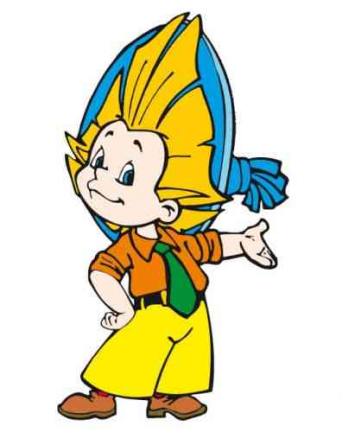 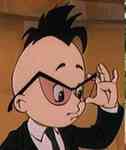 картинки Незнайки и Знайки на доске; название темы;алгоритм письменного умножения;эталон;индивидуальные карточки;план работы;Ход урока:1. Мотивация к учебной деятельности.- Ребята, послушайте, пожалуйста,  историю,   которая произошла с героем  одной вашей любимой сказки. На экране появляется Незнайка.- Вы, конечно же,  узнали его.  (Это Незнайка)Слушайте внимательно.     Однажды Незнайке приснился сон. Ему снилось, что он знаменитый  путешественник и что он путешествует по стране Математика. На своём пути он столкнулся с препятствием, пройти которое можно выполнив вот это задание. А вы знаете, что Незнайка не силён в математике.  Мы поможем ему? (Да, поможем.)2. Актуализация знаний и фиксация индивидуального затруднения в пробном действии.На доске записаны примеры.- Что мы должны сделать, прежде чем приступить к работе? (Повторить необходимые знания.) - Для чего повторяем? (Это нам пригодится в открытии нового.)Решение записывают на доске.- Какое свойство  умножения использовали, чтобы решить данные примеры?(Распределительное умножение числа на сумму.)- Хорошо, ребята. Слушайте дальше.       Тут Незнайка встретил Знайку.На экране появляется Знайка. Он сказал, что знает удобный способ решения этих примеров и  показал Незнайке вот этот пример.- Нужно решить письменно,  в столбик, - сказал Знайка. Учитель раздаёт карточки с заданием. Учащиеся выполняют пробное действие на карточках.- У кого нет решения? Учащиеся поднимают руки.-Что вы не смогли сделать? (Мы не смогли умножить эти числа. Они очень сложные.)- У кого есть ответы? Учитель записывает варианты ответа на доске.- Обоснуйте свои действия.Учащиеся не могут объяснить.- Что вы не можете сделать? (Мы не можем обосновать правильность решения.)3. Проблемное объяснение нового знания.- Какой следующий шаг на уроке?  (Разобраться в чём затруднение.)- Какое задание вы должны были выполнить? (Мы должны были письменно умножить число на двузначное число.)- Почему  у вас возникло затруднение? (У нас нет алгоритма  письменного умножения числа на двузначное число.) - Какую цель вы поставите перед собой на уроке? (Вывести алгоритм письменного умножения на двузначное число.)- Как будет звучать тема  нашего урока?  (Письменное умножение на двузначное число.)На доске появляется запись.- Что вам может помочь при открытии нового? (Учебник.) Куда мы обратимся?  ( Мы посмотрим правило  в учебнике, сделаем вывод.)- Я предлагаю поработать в парах по плану.- Какой алгоритм получился? - Вернёмся к нашему примеру.  Теперь вы сможете выполнить умножение письменно.Один ученик записывает решение на доске.- Какой следующий шаг? (Составить эталон.)- А у нас нет похожего эталона? (Есть, эталон умножения на однозначное число.)- Давайте дополним его. -Вы смогли справиться с затруднением?  (Да.)- Какой следующий шаг на уроке?  (Закрепить новое знание.) 4. Первичное закрепление  во внешней речи.1) стр. 35 № 65 – работа в парах. Объяснить по данным записям, как выполнено умножение.2) фронтальная работа  - № 66 – выполнить умножение с объяснением. Ученики по желанию выходят к доске и выполняют задание с комментированием.- Какой следующий шаг?  (Проверить себя, работая самостоятельно.)-Но до этого давайте немного отдохнём. Физминутка.5. Самостоятельная работа с самопроверкой.На доске появляются задания.- Решите самостоятельно эти примеры. Проверка организуется по образцу.- Кто ошибся? - Исправьте ошибки,  посмотрев на эталон.- Сделайте вывод. (Ещё нужно потренироваться.)- Кто не ошибся?  (Мы хорошо усвоили тему.)   6. Включение нового знания в систему знаний и повторение.- А сейчас, потренируемся в решении задач.  №67- Прочитайте задачу. - Что нам известно в этой задаче? ( Путь, время, скорость  первого самолета, направление движения.)- Составьте схему к задаче.- Зная общее расстояние и общее время, что можем узнать? (Общую скорость удаления)1) 270  :  10 = 27 (км/мин) общая V  удаления- Зная общую скорость и скорость первого самолёта, что узнаем? (Можно узнать скорость второго самолёта.)2) 27 – 15 = 12 (км/мин) V второго самолёта- Мы смогли решить задачу? (Да, сумели.)7. Итог урока.- Какую цель мы сегодня ставили перед собой? (Вывести алгоритм письменного умножения на двузначное число)- Нам удалось достичь цели?- Кому удалось раскрыть «новое» самому?- Кому не удалось? Почему?-В начале урока мы кому помогли?  (Незнайке)- А чему научил нас Знайка?  (Письменно умножать на двузначное число.)- Мы смогли научиться этому?  (Да)- Где могут пригодиться эти знания?  (На уроках математики, в жизни… )- Я вам предлагаю оценить свою работу на уроке. Если вы самостоятельную работу выполнили без ошибок,  и нет вопросов, то поставьте плюс к Знайке. Если ошиблись и остались  вопросы, поставьте плюс к Незнайке.Учащиеся оценивают себя. Учитель проводит рефлексию. Комментирует домашнее задание.Стр. 35 №168 – 1-ая строчка               №167- составить  и решить обратную задачу (по выбору).